Publicado en Pekín, China el 01/07/2024 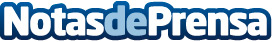 El CNS acogió el seminario de 'Nuevas fuerzas productivas de calidad'El Servicio de Noticias de China (CNS) fue coanfitrión de un seminario de alto nivel del 17 al 27 de junio en Beijing para explicar la principal expresión en boga china 'Nuevas fuerzas productivas de calidad'Datos de contacto:Sr. Yulong LiServicio de Noticias de China+86159 8222 5939Nota de prensa publicada en: https://www.notasdeprensa.es/el-cns-acogio-el-seminario-de-nuevas-fuerzas Categorias: Internacional Nacional Finanzas Recursos humanos Sostenibilidad http://www.notasdeprensa.es